　　　　近 ツ 発  第 7 号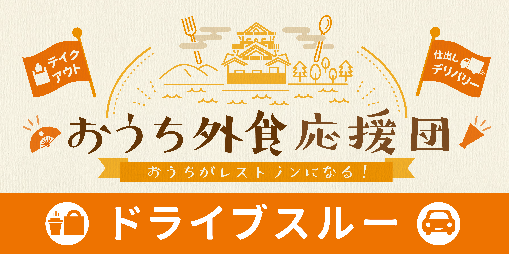 令和２年４月24日飲食事業者　各位一般社団法人近江ツーリズムボード会長　上田 健一郎食を通して住民と事業者の健康と安全を守る！「ドライブスルー de おうち外食応援団」参加店舗募集について（ご案内）　惜春の候、皆様におかれましては、益々のご健勝のこととお喜び申し上げます。　平素は、当法人の事業運営にご支援ご協力を賜り厚くお礼申し上げます。　昨今猛威を振るうコロナウイルス下で、地域飲食店の事業継続や住民の生活を支援するため、４月中旬より、当法人ではテイクアウト・デリバリー特集ページ「おうち外食応援団」を開設しています。開設後、多くの飲食店・住民の皆様にご利用いただいている一方、刻一刻と変化する状況を鑑み、政府からは外出や人との接触の８割減を推奨するようになり、私達の行動範囲は益々狭まっています。そうした現状を受け、この度「おうち外食応援団」のサービスを期間限定でドライブスルー形式で提供致します。ご協力いただく店舗様のお弁当やお惣菜を一会場に集結させ、ドライブスルーにてお客様のお好みのメニューを提供する仕組みです。PCR検査の手法として取り入れられる等、今一番安全な方法とされるドライブスルー。飲食店と住民の皆様の健康と安全を願い、本企画の実施に至りました。　つきましては、本企画にご賛同・ご出店いただける店舗様を募集いたしたく、下記お申込み欄に必要事項をご記入の上、ご返送頂きますようお願い致します。ご出店のご検討の程何卒宜しくお願い申し上げます。◆名　　称： ドライブスルー de おうち外食応援団◆開催日時： 令和２年５月２日(土)～６日(水)　各15～19時(売切次第終了)◆出 店 料： 税込3,000円　※当法人の会員は無料　※テントや机は、当法人で準備します。◆会　　場： ひこね市文化プラザ駐車場（滋賀県彦根市野瀬町187-4）◆メニュー： 内容や金額はご自由に設定いただけます。但し、税込100円単位での金額で設定下さい。　　　　　　 ※コロナ感染リスク軽減のため、全商品「封入済」「調理不必要」の状態で搬入下さい。◆申込期限： 令和２年４月27日(月)10時～28 日(火)17時　※出店数は各曜日先着で10店舗まで◆申込方法： 以下お申込み欄に必要事項記入の上、EmailまたはFAXにてご返送下さい。◆参加要件： ①　保健所にて、「お弁当」または「仕出し」の業種種目の届け出をしていること②　お持ち帰り先でおきる事（食中毒等）に対応する保険に加入していること③　上記①と②それぞれを証明する書類を提出すること--------------------------------以下ご記入の上、切り取らずそのままご返信ください------------------------------(一社) 近江ツーリズムボード　小島・内記 行Email：info@oh-mi.org　　TEL/FAX：0749 (22) 5580▲ご出店不可の日には「×」を、ご出店を希望される日には「〇」をご記入下さい。店舗名又は企業名住所ご担当者様名ご連絡先TELEmail5/2(土)5/3(日)5/4(月)5/5(火)5/6(水)